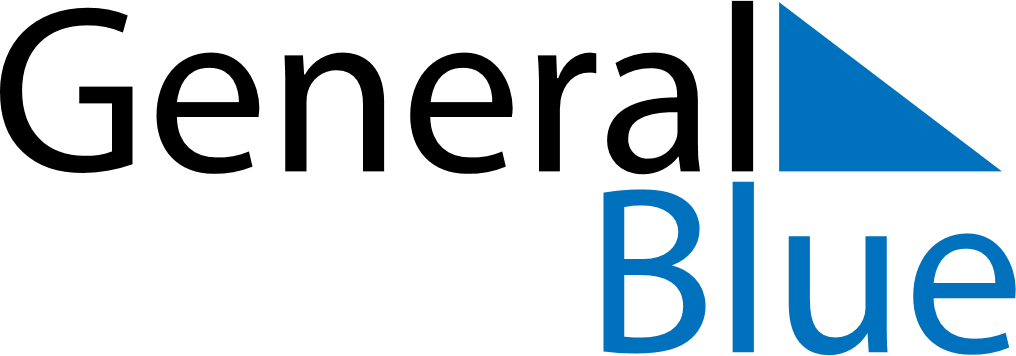 June 2024June 2024June 2024June 2024June 2024June 2024June 2024Slawno, West Pomerania, PolandSlawno, West Pomerania, PolandSlawno, West Pomerania, PolandSlawno, West Pomerania, PolandSlawno, West Pomerania, PolandSlawno, West Pomerania, PolandSlawno, West Pomerania, PolandSundayMondayMondayTuesdayWednesdayThursdayFridaySaturday1Sunrise: 4:25 AMSunset: 9:16 PMDaylight: 16 hours and 51 minutes.23345678Sunrise: 4:24 AMSunset: 9:17 PMDaylight: 16 hours and 53 minutes.Sunrise: 4:23 AMSunset: 9:19 PMDaylight: 16 hours and 55 minutes.Sunrise: 4:23 AMSunset: 9:19 PMDaylight: 16 hours and 55 minutes.Sunrise: 4:23 AMSunset: 9:20 PMDaylight: 16 hours and 57 minutes.Sunrise: 4:22 AMSunset: 9:21 PMDaylight: 16 hours and 58 minutes.Sunrise: 4:21 AMSunset: 9:22 PMDaylight: 17 hours and 0 minutes.Sunrise: 4:21 AMSunset: 9:23 PMDaylight: 17 hours and 2 minutes.Sunrise: 4:20 AMSunset: 9:24 PMDaylight: 17 hours and 3 minutes.910101112131415Sunrise: 4:19 AMSunset: 9:25 PMDaylight: 17 hours and 5 minutes.Sunrise: 4:19 AMSunset: 9:26 PMDaylight: 17 hours and 6 minutes.Sunrise: 4:19 AMSunset: 9:26 PMDaylight: 17 hours and 6 minutes.Sunrise: 4:19 AMSunset: 9:26 PMDaylight: 17 hours and 7 minutes.Sunrise: 4:18 AMSunset: 9:27 PMDaylight: 17 hours and 8 minutes.Sunrise: 4:18 AMSunset: 9:28 PMDaylight: 17 hours and 9 minutes.Sunrise: 4:18 AMSunset: 9:28 PMDaylight: 17 hours and 10 minutes.Sunrise: 4:18 AMSunset: 9:29 PMDaylight: 17 hours and 11 minutes.1617171819202122Sunrise: 4:17 AMSunset: 9:30 PMDaylight: 17 hours and 12 minutes.Sunrise: 4:17 AMSunset: 9:30 PMDaylight: 17 hours and 12 minutes.Sunrise: 4:17 AMSunset: 9:30 PMDaylight: 17 hours and 12 minutes.Sunrise: 4:17 AMSunset: 9:30 PMDaylight: 17 hours and 13 minutes.Sunrise: 4:17 AMSunset: 9:31 PMDaylight: 17 hours and 13 minutes.Sunrise: 4:18 AMSunset: 9:31 PMDaylight: 17 hours and 13 minutes.Sunrise: 4:18 AMSunset: 9:31 PMDaylight: 17 hours and 13 minutes.Sunrise: 4:18 AMSunset: 9:32 PMDaylight: 17 hours and 13 minutes.2324242526272829Sunrise: 4:18 AMSunset: 9:32 PMDaylight: 17 hours and 13 minutes.Sunrise: 4:19 AMSunset: 9:32 PMDaylight: 17 hours and 12 minutes.Sunrise: 4:19 AMSunset: 9:32 PMDaylight: 17 hours and 12 minutes.Sunrise: 4:19 AMSunset: 9:32 PMDaylight: 17 hours and 12 minutes.Sunrise: 4:20 AMSunset: 9:32 PMDaylight: 17 hours and 11 minutes.Sunrise: 4:20 AMSunset: 9:32 PMDaylight: 17 hours and 11 minutes.Sunrise: 4:21 AMSunset: 9:31 PMDaylight: 17 hours and 10 minutes.Sunrise: 4:21 AMSunset: 9:31 PMDaylight: 17 hours and 9 minutes.30Sunrise: 4:22 AMSunset: 9:31 PMDaylight: 17 hours and 8 minutes.